Занятие № 2.Тема: «Ранг и обратная матрица».Контрольные вопросыОпределение минора порядка n, алгебраического дополнения. Сколько существует алгебраических дополнений для матрицы размерности n*n, миноров различных порядков?Обратная матрица: определение, теорема о существовании.Способ нахождения обратной матрицы. Пример.Свойства обратной матрицы.Определение ранга. Теорема о базисном миноре.Сформулируйте способ нахождения ранга через миноры. Какие преобразования матрицы называются элементарными.Определение линейной зависимости векторов (строк матрицы).Сформулируйте способ нахождения ранга матрицы через элементарные преобразования.Может ли ранг матрицы размерности 3*4 равняться 2? 3? 4? Пример.Домашнее задание1. Найти обратные матрицы и сделать проверку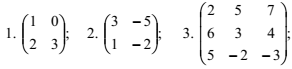 2. Найти ранг матрицы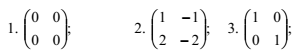 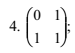 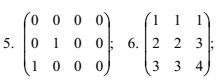 